МУНИЦИПАЛЬНОЕ ОБРАЗОВАНИЕ «ГОРОД БЕРЕЗНИКИ»АДМИНИСТРАЦИЯ ГОРОДА БЕРЕЗНИКИ ПОСТАНОВЛЕНИЕ…………….	№…………….В соответствии со статьей 40 Градостроительного кодекса Российской Федерации, статьей 11 главы 3 части I Правил землепользования и застройки в городе Березники, утвержденных решением Березниковской городской Думы от 31.07.2007 № 325, решением Березниковской городской Думы  от 14.12.2018 № 511               «О распространении действия части I Правил землепользования                       и застройки в городе Березники, утвержденных решением Березниковской городской Думы  от 31.07.2007 № 325,                              на территорию муниципального образования «Город Березники»,             на  основании  обращения Сенькиной Л.П., с учетом результатов публичных слушаний от …………., рекомендаций комиссии                        по землепользованию и застройке от ..………... администрация города Березники ПОСТАНОВЛЯЕТ: 1.Предоставить разрешение на отклонение от предельных                  параметров разрешенного строительства, реконструкции объекта капитального строительства территориальной зоны индивидуальных жилых домов с участками для индивидуального жилищного строительства и ведения личного подсобного хозяйства (Ж-2)                       на земельном участке с кадастровым номером на земельном участке с кадастровым номером 59:37:0450101:102, расположенном                          по адресу:  ул. Заразильская, 17, д. Заразилы, муниципальное образование «Город Березники», по параметру «минимальное расстояние от дома до границы смежного участка» 1,7 м, согласно приложению к настоящему постановлению.2.Разместить настоящее постановление на официальном               сайте Администрации города Березники в информационно-телекоммуникационной сети «Интернет».3.Настоящее постановление вступает в силу со дня его подписания.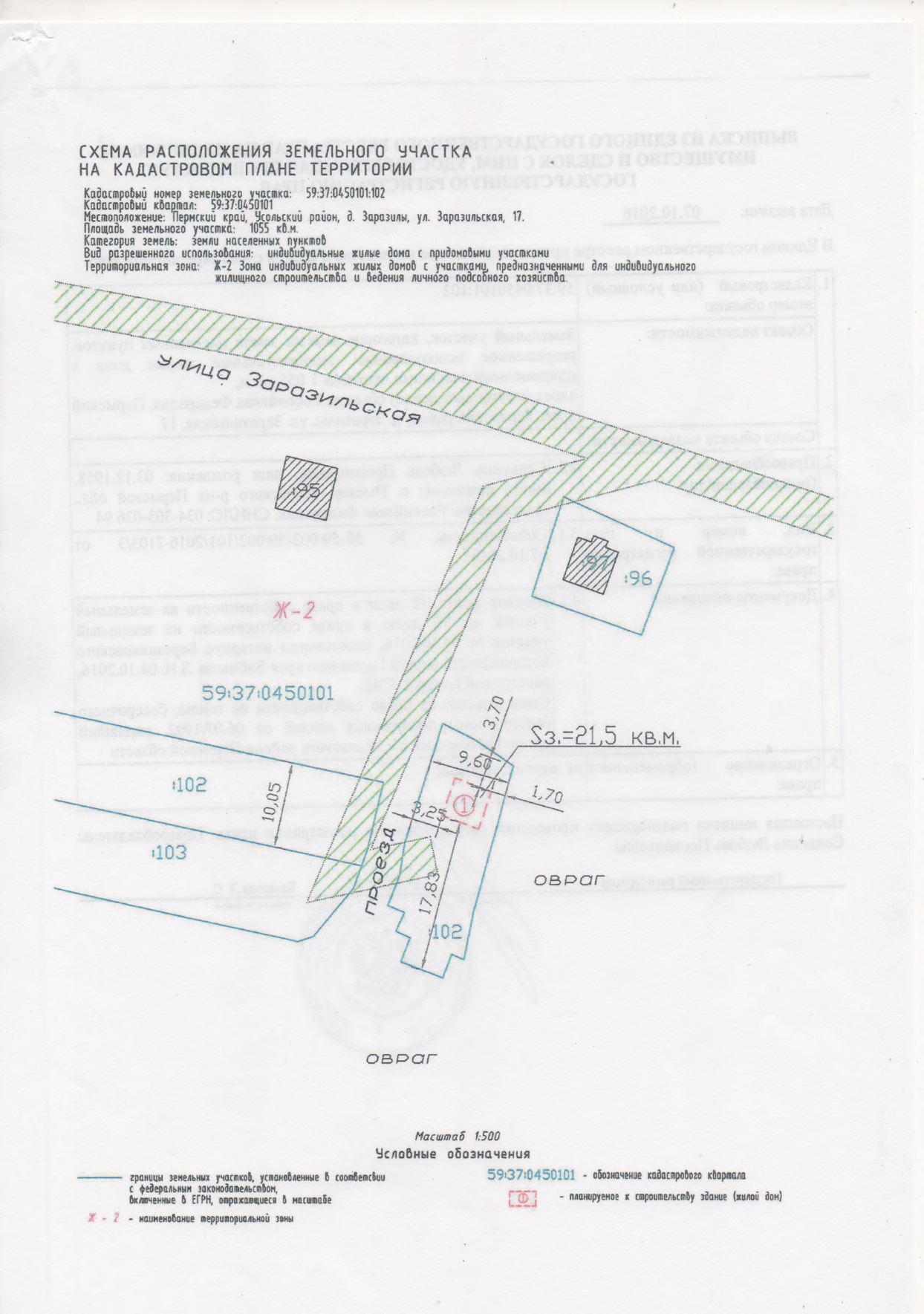 О предоставлении               разрешения на отклонение           от предельных параметров разрешенного строительства, реконструкции объекта капитального строительства территориальной                         зоны индивидуальных                            жилых домов с участками                              для индивидуального                жилищного строительства                         и ведения личного                      подсобного хозяйства (Ж-2)                на земельном участке                       с кадастровым номером 59:37:0450101:102, расположенном по адресу:ул. Заразильская, 17,                      д. Заразилы,                      муниципальное образование «Город Березники»                                   Глава города Березники –глава администрации 
города БерезникиС.П.ДьяковПриложениек постановлениюадминистрации городаот